Podklad k přípravě závazku - VÝZKUMNÝ ÚSTAV ROSTLINNÉ VÝROBY v.v.i.Drnovská 507161 06 Praha 6-Ruzynětelefon: 233 022 111IČO: 00027006 DIČ: CZ00027006Objednávka číslo OB-2020-00001898Dodavatel	Číslo objednávky uvádějte na faktuře, jinak nebude faktura proplacenaZdeněk FantaIČ: 43097529Servis a oprava osvětlení a chlazení                                                                     Kč 52.870,- není plátce DPH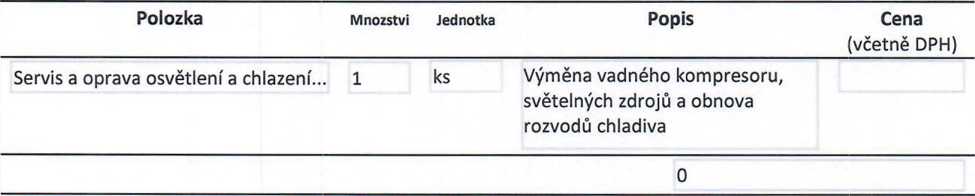 vyřizuje:	Datum:	19.10.2020Fakturujte:Výzkumný ústav rostlinné výroby v.v.i. Drnovská 507 161 06 Praha 6IČO: 00027006 DIČ: CZ 00027006 Bank.spojení: 25635061/0100https://dms.vurv.cz/sites/Uctarna/_layouts/Print.FormServer.aspx